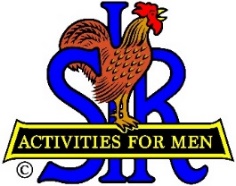 SIR State Bowling CommitteeSir Dan Weller, Chairman925-935-5510    dweller@astound.netSIR STATE BOWLING COMMITTEEGENERAL MEETING (ZOOM)10:00 AM Saturday, September 10, 2022 AGENDA10:00 -	OPENING REMARKS - Sir Dan Weller, Chairman	Welcome, Flag Salute, Review/Approve Agenda10:10 -	SECRETARY’S REPORT – Sir Dan Weller, Chairman sub for Gary	Discuss Key Items of the June 6th Meeting10:20 -	TREASURER’S REPORT – Sir Larry Mustain, Treasurer	Review/Approve Current Financial Report 10:30 -	Status of updating the Bowling By-Laws and Rules – SIR John Manahan, Policy Advisor10:45 –	Status of the 2023 Bowling Calendar – Sir Ray DiBasilio. Operations Advisor11:10 -	Comments on the 2022 SIR State Bowling Tournament – SIR Dan Weller, Chairman11:25 -	Questions and comments from the Tournament Managers and Bowling Activity Chairmen11:35 -	NEW BUSINESS – Sir Dan Weller11:40-	OLD BUSINESS – Sir Dan Weller11:55 -	CLOSING REMARKS – Sir Dan Weller	Next meeting (General Committee) – 10:00 AM Saturday November 12, 202212:00 -	ADJOURN		